RAQUEL 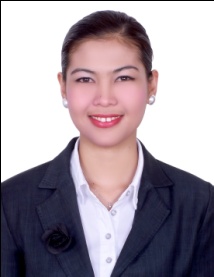 Email Address: Raquel.370670@2freemail.com CAREER OBJECTIVE:To be an invaluable member of a dynamic team in an industry where I can utilize my existing skill sets. An ideal position would be not only demonstrating my ability but to enhance the abilities I already possess for mutual benefit of employer and employee. PERSONAL DATA:Birth Date:	22 October 1986Gender:		FemaleStatus:		SingleNationality:	FilipinoPERSONALITY TRAITS:Enthusiastic attention to detail, especially when customer facing, first impressions count.A demonstrated flexible approach to work, equally comfortable working under my own initiative or part of a team.Excellent organizational skills – ability to prioritize and plan effectively. Excellent communication skills (both verbal and written). Time management skills.Integrity is Key, I pride myself upon the honesty and the discipline I exude in any task presented.Trustworthy – Can be totally discreet about the confidential information handled A demonstrable high work ethic, working together can only help succeeding together.SKILLS /QUALIFICATIONS:Fluent Speaker of English and Filipino Friendly approach with staff, clients and visitorsApril 2003: Damortis National High School DiplomaMarch 2006: Nursing Aid in the Associate Institute of Midwifery, Caregiver & Practical Nurse University of Perpetual Help – Delta SystemDecember 2009: Diploma in Cabin Crew Course Aviation Direct Career Institute Philippine Conduct and Rescue Operational / First AidETA Consultancy – Basic Food Hygiene Highest level hygiene and safety standardQualified in KHDA approved Microsoft Software SuiteWin PCSPROFESSIONAL EXPERIENCE:Williams Business Consultancy DMCC			April 2015 – presentManagement Level worked for – Managing Director / OwnerRoles Handled: Personal Assistant / Administrative & Office Manager / HR Coordinator / Accounts Assistant (Provide Office & Administrative Management, Travel, Accounts Assistant, HR Coordinator, Secretarial functions at the same time)Provide personal and professional support to Managing Director Acts as first point of contact with clients/ vendors/ administrators and directing them appropriately.Receive/send external & internal couriers; Re-direct to intended recipients based on contentMaintain supervisor’s calendar for dates of importance. Monitors and safe keep personnel record to strictest confidence.Interface with building management to ensure office maintenance is performed promptly.Compare prices, specifications, and delivery dates in order to determine the best bid among potential suppliers.Maintain documents, filing and archives (electronic and physical).Accounts AssistantData Entry of sales invoices using Sage, QuickBooks and Peachtree software and record transactionsAssists accounts receivable by recording invoices.In-charge of follow up of the cheques collection and preparing of receipts for cheques collection Vouching of monthly transaction report against receipts voucher and petty cash against actual receipt Preparation of payroll under WPS (Wage Protection System) program for a company clientHR Coordinator Ensure the relevant HR database is up to date, accurate and complies with legislation. Assist with day-to-day operations of the HR functions and duties. Provide clerical and administrative support to HR, Develop and implementing disciplinary policiesEnsure new employees are properly welcomed, orientation is effectively conducted and appropriate training is completed in a timely manner.Processes clients’ employees WPS Payroll through AL Ansari Exchange.Interface with PRO for obtaining and cancelling visas, trade license and dealing with other government / legally required documentation for the business and staffLeighton Offshore Pte Ltd. - Dubai Branch				July 2013 – April 2015Management Level worked for – Commissioning Manager / Area Manager / MENA / Project Manager Roles Handled: Commissioning Administration, Receptionist, Procurement Assistant, Travel Coordinator, Document Controller AssistantConsistently demonstrated the ability to efficiently prioritize the duties of a large Commissioning Team, the need to effectively utilize manpower resources and highly confidential documentation was paramount.Being the first point of contact for both existing and potential Clients necessitated adopting the ability to demonstrate both a firm and reassuring demeanor, this ability was essential for email, telephone and face-to-face engagements.Flexibility was essential when organizing large participation events, itineraries, personnel and venues invariably changing.  Notification to all parties concerned required out of hours communication.Perform other administrative and clerical duties as needed by the department  Maintain integrity and accuracy of databasesProactively place order with supplier for routine purchase i.e. consumablesFollow up with supplier until satisfactory delivery of product and/or serviceReceives, catalogues and stores hard copies and electronic copies of all technical drawings, reports and related information in an orderly manner, in line with policies and procedures.Allocates and controls the document numbering system for the project work.Works with precision to ensure that all electronic and hard copy filing is accurate and is easily retrievable.Responds in a timely manner to requests to retrieve information, information searches, and general requests for support from project/department personnel.1UP Bar and Lounge / Sports Bar					August 2008 – Oct. 2012Roles Handled: Bar Attendant / Customer Service Associate in Hospitality IndustryEnsure the highest level of food and hygiene standards are maintained.  Training of staff in development programs.  Motivate the team to achieve to their full potential.Go above and beyond customers’ expectations in order to achieve repeat business.  SUREWAY PHILIPPINES						June 2007- July 2008Roles Handled: Promotions Team Leader		Promote and sell telecommunication products to the public. Set Sales targets for a team of seven people.Lead and motivate a team of seven (7) people, ensuring that sales targets are achieved and exceeded. Report all sales figures to Area Manager on a weekly basis. YY Industrial Corporation 						May 2006 – August 2006 Roles Handled: Product ControllerOversee the operation of six (6) individuals on a production team for productivity. Ensure the line meets pre-assigned quality benchmarks.Where the team does not meet standards, address the issue directly. Report to Production Supervisor on a weekly basis to ensure targets are meeting.References available upon request.